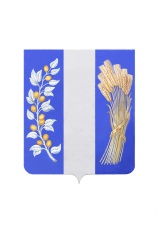 СОВЕТ ДЕПУТАТОВ МУНИЦИПАЛЬНОГО ОБРАЗОВАНИЯ«БИЧУРСКИЙ РАЙОН» РЕСПУБЛИКИ БУРЯТИЯБУРЯАД УЛАСАЙ «БЭШҮҮРЭЙ АЙМАГ» ГЭҺЭН НЮТАГАЙЗАСАГАЙ БАЙГУУЛАМЖЫН ҺУНГАМАЛНУУДАЙ ЗҮБЛЭЛ_____________________________________________________________________________РАСПОРЯЖЕНИЕО проведении внеочередной 55-й сессии Совета депутатов муниципального образования «Бичурский район» РБ шестого созыва         В соответствии с Федеральным Законом от 06.10.2003 № 131-ФЗ «Об общих принципах организации местного самоуправления в Российской Федерации», Уставом МО «Бичурский район», руководствуясь статьей 30 Регламента Совета депутатов муниципального образования «Бичурский район» Республики Бурятия, утвержденного решением Совета депутатов МО «Бичурский район» РБ от 30 сентября 2022 года № 429:Созвать внеочередную пятьдесят пятую сессию Совета депутатов муниципального образования «Бичурский район» РБ шестого созыва 19 июня 2023 года. Определить, что внеочередная пятьдесят пятая сессия Совета депутатов муниципального образования «Бичурский район» РБ шестого созыва будет проходить с 10 часов 00 минут. Внести на рассмотрение внеочередной пятьдесят пятой сессии Совета депутатов муниципального образования «Бичурский район» РБ шестого созыва следующие вопросы:О повестке пятьдесят пятой внеочередной сессии Совета депутатов МО «Бичурский район» РБ шестого созываО назначении выборов главы муниципального образования «Бичурский район», депутатов Совета депутатов муниципального образования «Бичурский район» Республики Бурятия седьмого созываНастоящее распоряжение разместить на официальном сайте муниципального образования «Бичурский район».          Председатель Совета депутатов           МО «Бичурский район» РБ                                                     А.У. Слепнёвот «09» июня 2023 года  № 11